Dear Middletown Business Owner, The Middletown Youth Soccer Association is seeking Sponsors for our Fall MYSA Soccer Season.Your business is valuable to the Middletown community and we are offering advertising of your company name through your paid sponsorship of $250.  With your paid sponsorship, thousands of individuals will see your company name week after week during our soccer season.  We also offer advertising on our company website which hundreds will visit weekly.  We also have a Sponsorship Banner with all our sponsors listed at Smith Park during our soccer season. Your sponsorship also assists those less fortunate to play soccer if they are financially unable.  We want any child who wants to play soccer, to be able to play!  We will assist any child who wants to  play soccer.Our sponsorship fee remains the same as previous years $250 and your fee is tax deductible.  We are hoping that without increasing our sponsorship fees, we are able to entice company leaders, such as yourself to sponsor a team for our youth in the Middletown Youth Soccer Association.As a Sponsor, we offer you sponsorship options and they are (1) having your company name on the MYSA website (with approval), (2) having a child on a specific aged team (candy, pass, wings, kickers), or (3) having another adult as a coach or assistant coach and have their child on your company sponsored team without additional registration cost to you.  Please consider making a sponsorship and mail your paid sponsorship fee to the P.O. Box below.Please sponsor a team this year and send this form along with your check by June 1st to:                                           MYSA, ATTN: Sponsorship, P. O. Box 1199, Middletown, OH  45042X _______________________________________________ Date: ______/______/______By signing above, Company Representative Approves use of company sponsored link on the MYSA website for the fall season.  (Send link)We thank you for your community support and for consideration your sponsorship to the  Middletown Youth Soccer Association this year!“Many children would not be able to play soccer without the generous support of our sponsors!”            – MYSA SoccerMiddletown Youth Soccer Association Sponsorship Fee $250(PLEASE PRINT IN BLACK INK)Company / Organization: _______________________________________Address _____________________________________________________City, State, Zip _______________________________________________Contact Mr./Mrs./Ms.:__________________________________________Phone (______) ______-______                     Fax (_____)______-_______ Contact Email: _______________________________________________*please letterhead or business card with company logo (you can email logo)Please check your selection box option:□  I will sponsor a team selected by MYSA.□  I will sponsor a specific team (age specific group).  As a sponsor, you may choose a child to be on your sponsored team OR you may request a coach and their child to on your Company Sponsored team.□ Child(ren) Name: ______________________ DOB: _____ Age: _____  Boy or Girl□ Assistant Coach Name: _______________ □ Coach Name: _______________Please check one of the selection box options:□  Print our name in block lettering (no logo attached). □  Print sponsor company logo using the enclosed (attach business card, logo or email electron copy to email address below by June 1st).□  Print our sponsored company name using the logo from previous seasons(s).Questions contact MYSA Board Members at middletownyouthsoccerohio@gmail.com or MYSA at www.middletownyouthsoccerohio.com  Sponsorship is $250.00.  Your company name will be seen by thousands during our soccer season through team jerseys, schedules, spirit wear, sponsor’s banner (located at Smith Park) and on the M.Y.S.A. website, with your approval with your company logo and company link. MYSA Use Only 	Check #_____________ Received By: ________________________               Date Deposited: _______/_______/2017 Sponsored Team Name: ______________________________ Logo: Y /  N   Class: Candy Passer Wings Kicker   BOY / GIRL 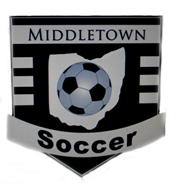 